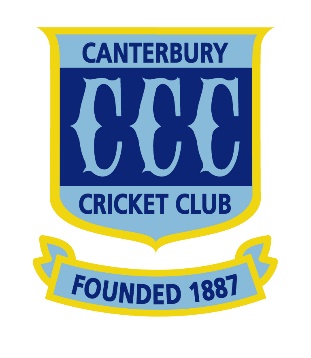 CANTERBURY CRICKET CLUB INCORPORATED A.B.N. 60 294 926 932 NOTICE OF ANNUAL GENERAL MEETINGThe Members of the Canterbury Cricket Club are hereby advised that the General Committee of the Club has convened the following Meeting to take place: The Annual General Meeting of Members, to be held on August the 12th 2020, @ 7pm sharp, online via the Zoom platform. Invitation to join this meeting online will be provided following return of the attached “133rd AGM Registration Form” via email to the Secretary (canterburycc.secretary@gmail.com) no later that Friday August the 7th at 5pm. The Agenda for the Annual General Meeting is attached for the information of Members. By authority of the General CommitteeSam WarnerSECRETARYCANTERBURY CRICKET CLUB